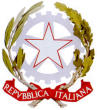 1° Istituto Superiore "Archimede"Via Sipione, 147 - Tel. 0931502286  fax 0931850007 -  C.F. 83001030895e-mail : sris017003@istruzione.it - sris017003@pec.itCodice Meccanografico: SRIS01700396019  Rosolini  (Siracusa)CIRCOLARE N. 70 bis DEL 15/11/2016Agli AlunniAlle FamiglieSezione ITISOggetto : Uscita anticipata classi  ITIS per Assemblea  sindacale  del 16/11/2016 In riferimento alla  Circolare n. 67 dell’11/11/2016 si comunica l’uscita anticipata delle classi della Sezione ITIS per l’adesione all’assemblea sindacale da parte del personale docente, come indicato nella  tabella sottostante.f.to    Il Dirigente Scolastico		         Prof. Giuseppe Martino								CLASSI ITISORARIO USCITA1^A11:001^B12:002^A12:002^B11:003^A11: 003^ BOrario completo4^A12:005^A11:005^B11:00